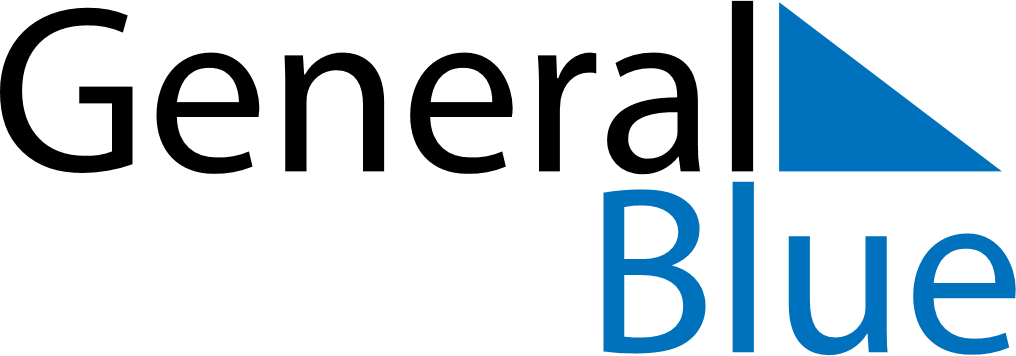 January 2024January 2024January 2024January 2024January 2024January 2024Cangas do Morrazo, Galicia, SpainCangas do Morrazo, Galicia, SpainCangas do Morrazo, Galicia, SpainCangas do Morrazo, Galicia, SpainCangas do Morrazo, Galicia, SpainCangas do Morrazo, Galicia, SpainSunday Monday Tuesday Wednesday Thursday Friday Saturday 1 2 3 4 5 6 Sunrise: 9:03 AM Sunset: 6:12 PM Daylight: 9 hours and 8 minutes. Sunrise: 9:04 AM Sunset: 6:13 PM Daylight: 9 hours and 9 minutes. Sunrise: 9:04 AM Sunset: 6:14 PM Daylight: 9 hours and 10 minutes. Sunrise: 9:04 AM Sunset: 6:15 PM Daylight: 9 hours and 10 minutes. Sunrise: 9:04 AM Sunset: 6:16 PM Daylight: 9 hours and 11 minutes. Sunrise: 9:04 AM Sunset: 6:16 PM Daylight: 9 hours and 12 minutes. 7 8 9 10 11 12 13 Sunrise: 9:04 AM Sunset: 6:17 PM Daylight: 9 hours and 13 minutes. Sunrise: 9:03 AM Sunset: 6:18 PM Daylight: 9 hours and 15 minutes. Sunrise: 9:03 AM Sunset: 6:19 PM Daylight: 9 hours and 16 minutes. Sunrise: 9:03 AM Sunset: 6:21 PM Daylight: 9 hours and 17 minutes. Sunrise: 9:03 AM Sunset: 6:22 PM Daylight: 9 hours and 18 minutes. Sunrise: 9:02 AM Sunset: 6:23 PM Daylight: 9 hours and 20 minutes. Sunrise: 9:02 AM Sunset: 6:24 PM Daylight: 9 hours and 21 minutes. 14 15 16 17 18 19 20 Sunrise: 9:02 AM Sunset: 6:25 PM Daylight: 9 hours and 23 minutes. Sunrise: 9:01 AM Sunset: 6:26 PM Daylight: 9 hours and 24 minutes. Sunrise: 9:01 AM Sunset: 6:27 PM Daylight: 9 hours and 26 minutes. Sunrise: 9:00 AM Sunset: 6:28 PM Daylight: 9 hours and 27 minutes. Sunrise: 9:00 AM Sunset: 6:30 PM Daylight: 9 hours and 29 minutes. Sunrise: 8:59 AM Sunset: 6:31 PM Daylight: 9 hours and 31 minutes. Sunrise: 8:59 AM Sunset: 6:32 PM Daylight: 9 hours and 33 minutes. 21 22 23 24 25 26 27 Sunrise: 8:58 AM Sunset: 6:33 PM Daylight: 9 hours and 35 minutes. Sunrise: 8:57 AM Sunset: 6:34 PM Daylight: 9 hours and 36 minutes. Sunrise: 8:57 AM Sunset: 6:36 PM Daylight: 9 hours and 38 minutes. Sunrise: 8:56 AM Sunset: 6:37 PM Daylight: 9 hours and 40 minutes. Sunrise: 8:55 AM Sunset: 6:38 PM Daylight: 9 hours and 42 minutes. Sunrise: 8:54 AM Sunset: 6:39 PM Daylight: 9 hours and 45 minutes. Sunrise: 8:54 AM Sunset: 6:41 PM Daylight: 9 hours and 47 minutes. 28 29 30 31 Sunrise: 8:53 AM Sunset: 6:42 PM Daylight: 9 hours and 49 minutes. Sunrise: 8:52 AM Sunset: 6:43 PM Daylight: 9 hours and 51 minutes. Sunrise: 8:51 AM Sunset: 6:45 PM Daylight: 9 hours and 53 minutes. Sunrise: 8:50 AM Sunset: 6:46 PM Daylight: 9 hours and 55 minutes. 